Ffurflen Gais i Wirfoddoli gydag Ymddiriedolaeth Ynys Enlli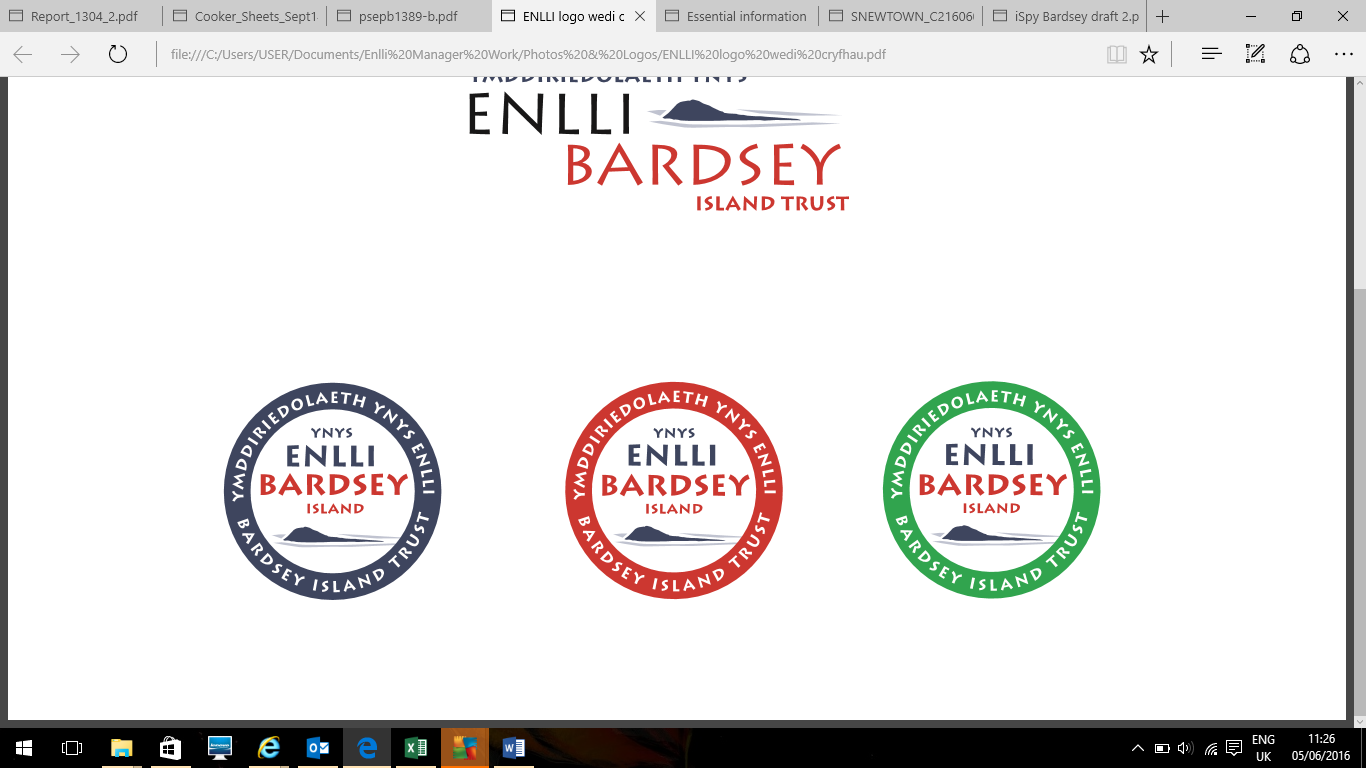 Cwblhewch y ffurflen yma gyda po fwyaf o wybodaeth y gallech. Mae’r wybodaeth yn hanfodol er mwynsicrhau fod eich profiad yn gwirfoddoli yma yn ddiogel ac yn dda. Caiff yr wybodaeth ei thrin yn gwblgyfrinachol ac ni fydd yn cael ei rannu gydag unrhyw drydydd parti heb eich caniatâd ysgrifenedig ymlaenllaw.Danfonwch y ffurflen yma wedi ei chwblhau i: post@enlli.org <mailto:post@enlli.org>Neu danfonwch gopi caled i:Warden Ymddiriedolaeth Ynys EnlliBlwch Post 79Pwllheli. LL53 9ATTeitl - Mrs/Mr/MsCyfenwEnw CyntafYdych chi dros 18 oed? Cyfeiriad CartrefRhif Ffôn CysylltuRhif Ffôn SymudolCyfeiriad e-bostUnrhyw gyflwr meddygol:Rhowch fanylion os gwelwch yn dda(nodwch: gall y gwaith yma fod yn gorfforol iawn ac mae angen lefel da o ffitrwydd)Manylion cysylltu eich perthynas agosafMewn ychydig o frawddegau esboniwch pam fod gennych ddiddordeb mewn gwirfoddoli ar Enlli a'r hyn yr ydych yn gobeithio ei ennill o'r profiad. Rhestrwch unrhyw sgiliau neu brofiadau sydd gennych a fydd yn ddefnyddiol, er enghraifft:Gwaith coedCodi waliau cerrig sychGwaith toChrefftau eraillGarddioCynnal llwybrauLefel eich CymraegDysgu / RhuglDysgu / RhuglA ydych yn cytuno i luniau gael eu cymerwyd ohonoch yn ystod eich gwaith gwirfoddol i’w defnyddio gennym ni i roi cyhoeddusrwydd i'n gwaith ? Ydw/ Nac ydw Ydw/ Nac ydwDyddiadau rydych yn medru dod i Enlli i wirfoddoli. Cyrraedd:                /             / Gadael               /                     / Llofnod: